基隆市112年度交通安全教育課程計畫成果報告表一、基本資料與量化評估二、成果相片:活動名稱基隆市華興國小交通安全教育課程計畫基隆市華興國小交通安全教育課程計畫基隆市華興國小交通安全教育課程計畫辦理單位教導處學務組教導處學務組教導處學務組活動時間112.09.26
112.11.15活動地點4F大禮堂
3F會議室活動場次2場次參加人數170人次核定經費6,000元實支經費6000元活動內容概述1.宣導安全騎乘自行車應注意事項及觀念。2.行人安全過路口要「停、看、聽」，車輛要「慢、看、停」3.行進道路中要「眼觀四面，耳聽八方」確保安全。4.行人與駕駛的安全觀念5.交通道路安全實例分享1.宣導安全騎乘自行車應注意事項及觀念。2.行人安全過路口要「停、看、聽」，車輛要「慢、看、停」3.行進道路中要「眼觀四面，耳聽八方」確保安全。4.行人與駕駛的安全觀念5.交通道路安全實例分享1.宣導安全騎乘自行車應注意事項及觀念。2.行人安全過路口要「停、看、聽」，車輛要「慢、看、停」3.行進道路中要「眼觀四面，耳聽八方」確保安全。4.行人與駕駛的安全觀念5.交通道路安全實例分享辦理效益1.教導學生交通安全知識，落實交通安全向下紮根。2.建立學生遵守交通安全規則及正確的路權觀念3.強化教師交通安全教育知能，並運用於課堂中。1.教導學生交通安全知識，落實交通安全向下紮根。2.建立學生遵守交通安全規則及正確的路權觀念3.強化教師交通安全教育知能，並運用於課堂中。1.教導學生交通安全知識，落實交通安全向下紮根。2.建立學生遵守交通安全規則及正確的路權觀念3.強化教師交通安全教育知能，並運用於課堂中。改進與建議事項活動形式可增加體驗式，讓學生實際操作增加經驗。活動形式可增加體驗式，讓學生實際操作增加經驗。活動形式可增加體驗式，讓學生實際操作增加經驗。照片一說明:行走及騎車要注意大型車輛「視野死角」。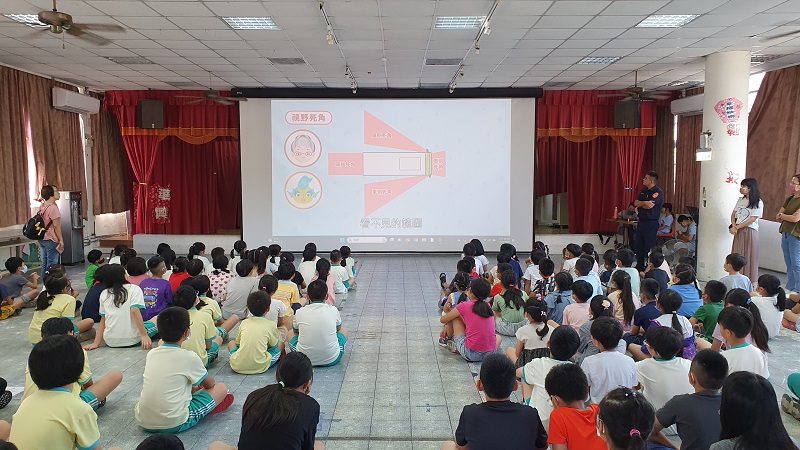 照片二說明：謹記騎乘安全、路口安全四大原則。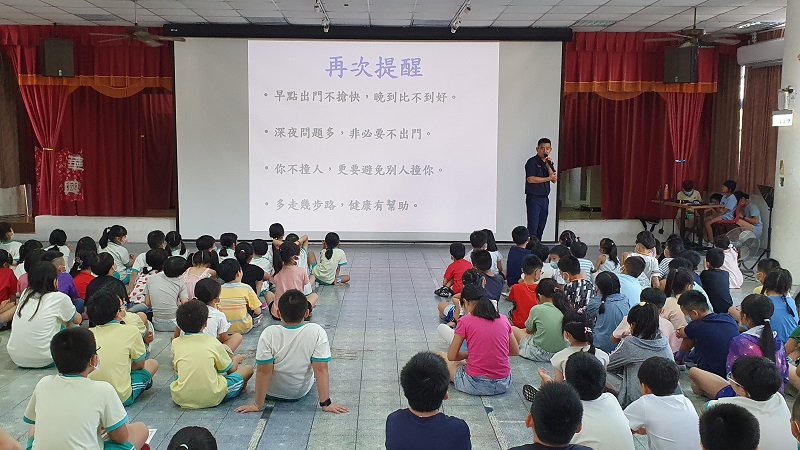 照片三說明：教師研習-行人與駕駛容易出現的NG行為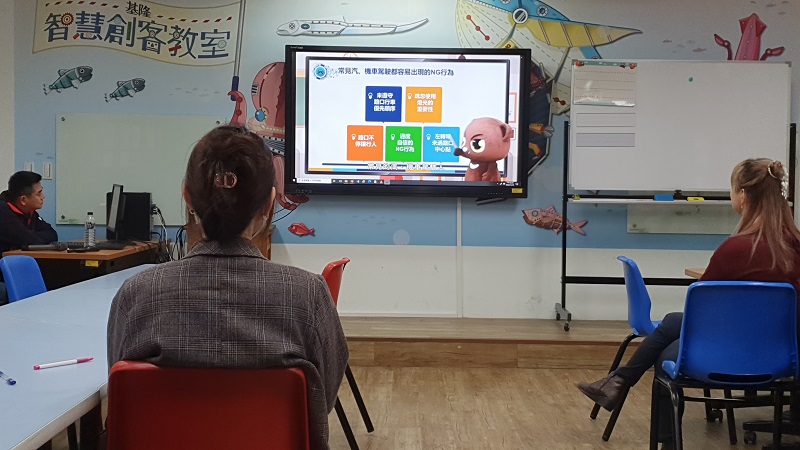 照片四說明： 教師研習-交通事故類別及車禍處理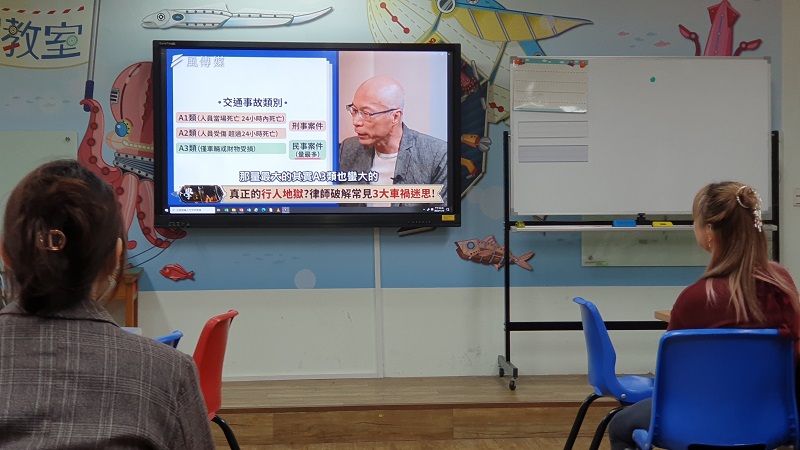 